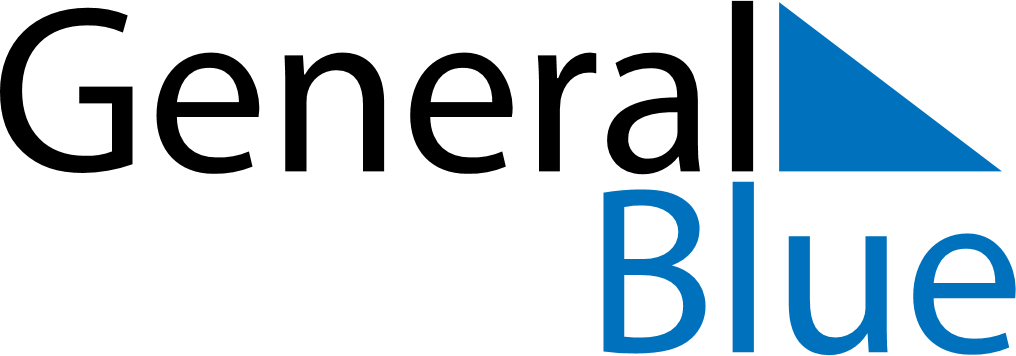 Kosovo 2018 HolidaysKosovo 2018 HolidaysDATENAME OF HOLIDAYJanuary 1, 2018MondayNew Year’s DayJanuary 7, 2018SundayOrthodox ChristmasFebruary 17, 2018SaturdayIndependence DayApril 1, 2018SundayEaster SundayApril 8, 2018SundayOrthodox EasterApril 9, 2018MondayConstitution DayMay 1, 2018TuesdayLabour DayMay 9, 2018WednesdayEurope DayJune 15, 2018FridayEnd of Ramadan (Eid al-Fitr)August 21, 2018TuesdayFeast of the Sacrifice (Eid al-Adha)December 25, 2018TuesdayChristmas Day